        ҠАРАР				           ПОСТАНОВЛЕНИЕ«____» _________________2021 й.    № ________         «____» _______________2021 г.Об утверждении Административного регламента предоставления муниципальной услуги «Выдача разрешения на выполнение авиационных работ, парашютных прыжков, демонстрационных полетов воздушных судов, полетов беспилотных воздушных судов (за исключением полетов беспилотных воздушных судов с максимальной взлётной массой менее 0,25 кг), подъемов привязных аэростатов, а также посадка (взлёт) на расположенные  в границах  муниципального образования городского округа город Октябрьский Республики Башкортостан площадки, сведения о которых не опубликованы в документах аэронавигационной информации»В соответствии со статьей 2 Воздушного кодекса Российской Федерации,  Федеральным законом от 27 июля 2010 года №210-ФЗ «Об организации предоставления государственных и муниципальных услуг», постановление Правительства РФ от 11 марта 2010 года №138 «Об утверждении Федеральных правил использования воздушного пространства Российской Федерации», в целях регламентации порядка использования воздушного пространства над городским округом город Октябрьский Республики Башкортостан, протест Уфимской транспортной прокуратуры на постановление администрации городского округа город Октябрьский Республики БашкортостанПОСТАНОВЛЯЮ:1. Утвердить прилагаемый Административный регламент предоставления муниципальной услуги «Выдача разрешения на выполнение авиационных работ, парашютных прыжков, демонстрационных полетов воздушных судов, полетов беспилотных воздушных судов (за исключением полетов беспилотных воздушных судов с максимальной взлётной  массой менее 0,25 кг), подъемов привязных аэростатов, а также посадка (взлёт) на расположенные в границах муниципального образования городского округа город Октябрьский  Республики Башкортостан площадки, сведения о которых не опубликованы в документах аэронавигационной информации»».2. Признать утратившим силу:постановление администрации городского округа город Октябрьский Республики Башкортостан 29.10.2019 №4626 «Об утверждении административного регламента предоставления муниципальной услуги «Выдача разрешения на выполнение авиационных работ, парашютных прыжков, демонстрационных полетов воздушных судов, полетов беспилотных летательных аппаратов, подъемов привязных аэростатов над муниципальным образованием» в городском округе город Октябрьский Республики Башкортостан».	3. Настоящее постановление обнародовать в читальном зале архивного отдела администрации городского округа город Октябрьский Республики Башкортостан, разместить на официальном сайте городского округа город Октябрьский Республики Башкортостан.4. Контроль за исполнением настоящего постановления возложить на первого заместителя главы администрации Черкашнева М.А.Глава администрации	                                                                        А.Н. ШмелевБАШЉОРТОСТАН РЕСПУБЛИКАЋЫОктябрьский ҡалаһы
ҡала округы ХАКИМИӘТЕ452600, Октябрьский ҡалаһы,
Чапаев урамы, 23
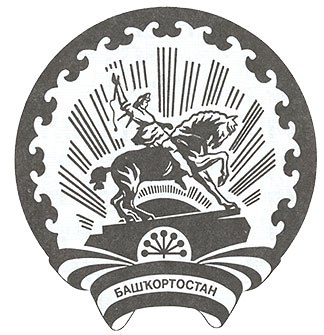 РЕСПУБЛИКА БАШКОРТОСТАНАДМИНИСТРАЦИЯ городского   округа  город Октябрьский452600, город Октябрьский,
улица Чапаева, 23